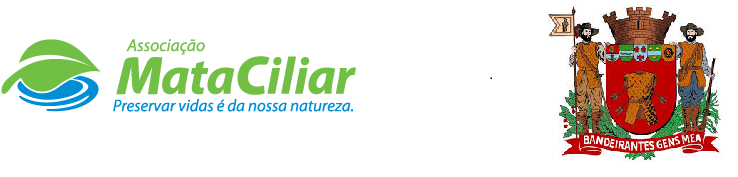 RELATÓRIO RECEBIMENTO DE ANIMAIS SILVESTRES DO MÊS DE MAIO PROVENIENTES DO MUNICÍPIO DE MOGI DAS CRUZES.Relação de óbitos de animais silvestres provenientes do Município de MOGI DAS CRUZES.Relação de transferências de animais silvestres provenientes do Município de MOGI DAS CRUZES.Relação de animais silvestres que permanecem sob nossos cuidados provenientes do Município de MOGI DAS CRUZES.Data:	     /      /                                                            Assinatura:                                         RGEntradaNome comumNome científico3854802/05/2022FurãoMustela putorius furo3854902/05/2022FurãoMustela putorius furo3855002/05/2022Tucano-tocoRamphasto toco3855102/05/2022Gambá-de-orelha-pretaDidelphis aurita3872419/05/2022Gambá-de-orelha-pretaDidelphis aurita3872519/05/2022Gambá-de-orelha-pretaDidelphis aurita3872619/05/2022Gambá-de-orelha-pretaDidelphis aurita3872719/05/2022Gambá-de-orelha-pretaDidelphis aurita3872819/05/2022Gambá-de-orelha-pretaDidelphis aurita3872919/05/2022Gambá-de-orelha-pretaDidelphis aurita3873019/05/2022Gambá-de-orelha-pretaDidelphis aurita3873119/05/2022Gambá-de-orelha-pretaDidelphis aurita3873219/05/2022AndorinhaHirundinidae3873319/05/2022Tucano-tocoRamphastos tocoTOTAL: 14 ANIMAISTOTAL: 14 ANIMAISTOTAL: 14 ANIMAISTOTAL: 14 ANIMAISRGEntradaNome comumNome científicoDestinoData saída3855102/05/2022Gambá-de-orelha-pretaDidelphis auritaóbito03/05/20223872919/05/2022Gambá-de-orelha-pretaDidelphis auritaóbito25/05/20223873319/05/2022Tucano-tocoRamphastos tocoóbito19/05/2022TOTAL: 3 ANIMAISTOTAL: 3 ANIMAISTOTAL: 3 ANIMAISTOTAL: 3 ANIMAISTOTAL: 3 ANIMAISTOTAL: 3 ANIMAISRGEntradaNome comumNome científicoDestinoData saídalocal soltura/óbito3683502/02/2022GambáDidelphis sp.Transferência23/05/2022Maternidade3872419/05/2022Gambá-de-orelha-pretaDidelphis auritaTransferência25/05/2022Octógono - 763872619/05/2022Gambá-de-orelha-pretaDidelphis auritaTransferência25/05/2022Octógono - 763872719/05/2022Gambá-de-orelha-pretaDidelphis auritaTransferência25/05/2022Octógono - 763872819/05/2022Gambá-de-orelha-pretaDidelphis auritaTransferência25/05/2022Octógono - 763873019/05/2022Gambá-de-orelha-pretaDidelphis auritaTrasnferência25/05/2022Octógono - 763873119/05/2022Gambá-de-orelha-pretaDidelphis auritaTransferência25/05/2022Octógono - 76TOTAL: 7 ANIMAISTOTAL: 7 ANIMAISTOTAL: 7 ANIMAISTOTAL: 7 ANIMAISTOTAL: 7 ANIMAISTOTAL: 7 ANIMAISTOTAL: 7 ANIMAISRGEntradaNome comumNome científico3583402/02/2022GambáDidelphis sp.3659720/01/2022Gambá-de-orelha-branca GOBDidelphis albiventris3659820/01/2022Gambá-de-orelha-branca GOBDidelphis albiventris3659920/01/2022Gambá-de-orelha-branca GOBDidelphis albiventris3660020/01/2022Gambá-de-orelha-branca GOBDidelphis albiventris3660120/01/2022Gambá-de-orelha-branca GOBDidelphis albiventris3660220/01/2022Gambá-de-orelha-branca GOBDidelphis albiventris3669625/01/2022ColeirinhaSporophila caerulescens3683302/02/2022GambáDidelphis sp.3683602/02/2022GambáDidelphis sp.3683702/02/2022GambáDidelphis sp.3701611/02/2022Periquitão-maracanãPsittacara leucophthalmus3701711/02/2022Periquitão-maracanãPsittacara leucophthalmus3701811/02/2022Periquitão-maracanãPsittacara leucophthalmus3775417/03/2022Periquitão-maracanãPsittacara leucophthalmus3775617/03/2022AvoanteZenaida auriculata3784825/03/2022MarrecoAnseriforme3784925/03/2022MarrecoAnseriforme3785025/03/2022MarrecoAnseriforme3785125/03/2022MarrecoAnseriforme3785225/03/2022MarrecoAnseriforme3844614/04/2022Periquitão-maracanãPsittacara leucophthalmus3854802/05/2022FurãoMustela putorius furo3854902/05/2022FurãoMustela putorius furo3855002/05/2022Tucano-tocoRamphasto toco3872519/05/2022Gambá-de-orelha-pretaDidelphis aurita3873219/05/2022AndorinhaHirundinidaeTOTAL: 27 ANIMAISTOTAL: 27 ANIMAISTOTAL: 27 ANIMAISTOTAL: 27 ANIMAIS